海盐县教育局下属公办幼儿园2024年公开招聘劳动合同制教职工（教师、卫生保健员）公告根据我县学前教育发展需求，县教育局下属公办幼儿园面向社会公开招聘劳动合同制教职工（教师、卫生保健员）。现将有关招聘事宜公告如下：一、计划数：幼儿教师67名，卫生保健员10名（详见附件2、附件3）。二、招聘的范围和对象1.热爱幼教事业,遵纪守法，具有良好的品行和职业道德，具备适应岗位要求的身体条件和心理条件；2.具有嘉兴市户籍（以2024年7月2日的户籍为准）。年龄在35周岁以下（1988年7月2日以后出生），获得县（市、区）级教学能手、学科教学带头人及以上称号者或硕士研究生及以上学历人员年龄可放宽到40周岁以下（1983年7月2日以后出生）。3.幼儿教师须具有大专及以上学历,且具有幼儿园教师资格条件【取得幼儿园教师资格证，或者幼儿园类别教师资格考试合格证明（此证明由教育部考试中心颁发）和普通话二级乙等以上等级证书】，或全日制普通高校师范类专业本科及以上学历，且具有小学教师资格条件。4.卫生保健员须具有大专及以上学历，临床医学、中医学、中西医结合、护理等专业毕业，且具有执业助理医师资格或护士资格证。5.普通高校2024年应届毕业生，须在2024年8月31日前提供职位要求的相关学历学位证书，其他人员须在2024年7月9日前取得毕业证书（学位证书）。6.已经是海盐县教育局下属公办幼儿园劳动合同制教师或卫生保健员，不在本次报考范围之内。三、招聘程序和办法招聘工作贯彻公开、平等、竞争、择优的原则，坚持德才兼备的用人标准，按照发布招聘公告、报名、资格审查、组织考试、选择岗位、体检、考核、公示、聘用等程序进行。（一）报名1.网上预报名按照“教师岗位A、教师岗位B、教师岗位C、卫生保健员”单选一个填报。考生应在2024年7月8日17:00前手机扫描“幼儿园招聘报名”二维码进行网上报名，也可电脑登录网址进行网上报名。“网上预报名”之后“现场确认报名”。二维码：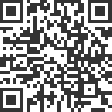 网上预报名网址：https://external.h3yun.com/su/re/mWigZ?engineCode=v0yg9ba3yi0gzo8r86sxuoz252.现场确认报名网上预报名之后，请在2024年7月9日下午13:00至17:00到教育局现场确认，逾期不确认者，视为放弃报名。现场确认报名地点：海盐县教育局（枣园西路368号综合大楼）8楼825会议室。现场确认时需提交以下材料：（1）《报名表》（张贴本人近期免冠一寸彩照一张）。（2）毕业证书、教师资格证书原件和复印件【也可以提供相应教师资格考试合格证明（此证明由教育部考试中心颁发）和普通话二级乙等及以上等级证书】；卫生保健员需提供执业助理医师资格或护士资格证。（3）相关获奖证书等材料。（4）本人有效居民身份证和户口簿原件和复印件。    注意事项：（1）每人限报“教师岗位A、教师岗位B、教师岗位C”或者“卫生保健员”中的一个岗位。其中教师岗位A、B、C三个岗位所属学校的具体招聘人数待教师轮岗交流和招生工作结束之后确定，由县教育局统筹安排。（2）报考人员应对自己所报考岗位的选择及填表内容的真实性、准确性负责，如因选报岗位不当或所填写内容不真实、不准确、不全面而影响本人考试或聘用的，由报考人员本人负责。（3）报考人员应对本人提交和填写的材料、信息的真实性负责，凡提供虚假信息，一经查实，取消考试或聘用资格。本人现场确认有困难的（不接受网上、信函、电话等方式确认），可委托家长或亲友代为报名。代报名人必须按报名要求提供各类资料，还必须提供代报名人的身份证原件及复印件，代报名委托书。（二）考试1.笔试（1）教师岗位的笔试内容为幼儿教育学、心理学、《幼儿园教育指导纲要》及其他相关专业知识等。笔试后，按招聘职位要求组织面试，根据笔试成绩，教师岗位A、教师岗位B、教师岗位C分别按1:1.5比例从高分到低分确定面试对象（不足1:1.5比例的全部进入面试）。（2）卫生保健员岗位报名人数与招聘数之比小于或等于1:2（即报名人数不超20人），直接组织面试。如报名人数超过20人，先组织笔试，再按1:2比例从高分到低分确定面试对象。2.面试教师岗位:（1）模拟上课（占60分）：备课限时1小时，上课限时10分钟，无学生参与，直接面对评委。（2）技能展示（占40分）：考生自选一项与报考岗位相关的特长展示，5分钟内完成。面试总分100分，成绩低于60分取消录用资格。卫生保健员岗位：实行结构化面试，每人回答2个问题，限时5分钟完成。面试总分100分，成绩低于60分取消录用资格。笔试占总分的50%，面试占总分的50%。若总成绩相同，以笔试分数高者排位靠前。考试结束后，按岗位类别，根据总分自高到低由考生自主选择具体学校。选择确定签字后，如有人放弃，不再重新组织选择，后续递补人员直接补缺。（三）体检与考核1.体检。各岗位根据总成绩由高到低的顺序，按招聘计划数1:1的比例确定体检考核对象。体检标准参照《公务员录用体检通用标准（试行）》执行。2.考核。考核参照《浙江省公务员录用考察工作细则（试行）》执行，并按《海盐县教职员工入职查询暂行办法》进行入职查询。因体检、考核不合格或本人放弃等原因，同一岗位依次递补。若教师岗位递补不足时，教师岗位A、教师岗位B、教师岗位C可跨岗位递补（根据笔试成绩从高到低递补）。有关递补工作截止到2024年9月10日，逾期则不再递补。（四）公示与录用考核合格后，按规定确定拟录用人员名单并公示，公示期为七天。公示期内有异议，并经查实不符合录用条件的，取消录用资格；公示期满无异议的，按规定办理聘用手续。拟聘用人员无正当理由未在规定时间内报到的，取消聘用资格。 四、其他1.报考人员须用有效身份证报名和参加考试。身份证遗失的，需及时补办身份证或办理临时身份证，否则不得进入考场。2.本次公开招聘教师的相关事宜均在“海盐教育”微信公众号、“海盐县人民政府网站”上公布，请及时关注。3.本通告未尽事宜，由县教育局会同县人力社保局按有关规定研究执行。4.咨询电话：0573—86027037，86022465。附件：1.海盐县教育局下属公办幼儿园公开招聘劳动合同制教职工（幼儿园教师、卫生保健员）报名表             2.海盐县教育局下属公办幼儿园公开招聘劳动合同教职工(教师)计划表            3.海盐县教育局下属公办幼儿园公开招聘劳动合同教职工(卫生保健员)计划表海盐县教育局2024年7月2日附件1：   海盐县教育局下属公办幼儿园公开招聘劳动合同制教职工（教师、卫生保健员）报名表报考岗位：                报教师的还需注明教师岗位A、岗位B、岗位C                                    附件2：   海盐县教育局下属公办幼儿园公开招聘劳动合同教职工(教师)计划表附件3：   海盐县教育局下属公办幼儿园公开招聘劳动合同教职工(卫生保健员)计划表姓名姓名性别出生年月政治面貌政治面貌户籍学历毕业时间毕业时间毕业学校所学专业是否师范生是否师范生教师资格手机号码家庭地址家庭地址身份证号码学习工作简历本人近照教育局审查意见承诺书我已仔细阅读2024年海盐县教育局相关招聘政策与相关信息，理解其内容，并符合应聘岗位条件要求。我郑重承诺：本人所提供的个人信息证明资料、证件等真实、准确，并自觉遵守事业单位公开招聘的各项规定，诚实守信、严守纪律，认真履行应聘人员的义务。对因提供有关信息证件不实或违反有关纪律规定所造成的后果，本人自愿承担相关责任。应聘人员签名：2024年  月  日我已仔细阅读2024年海盐县教育局相关招聘政策与相关信息，理解其内容，并符合应聘岗位条件要求。我郑重承诺：本人所提供的个人信息证明资料、证件等真实、准确，并自觉遵守事业单位公开招聘的各项规定，诚实守信、严守纪律，认真履行应聘人员的义务。对因提供有关信息证件不实或违反有关纪律规定所造成的后果，本人自愿承担相关责任。应聘人员签名：2024年  月  日我已仔细阅读2024年海盐县教育局相关招聘政策与相关信息，理解其内容，并符合应聘岗位条件要求。我郑重承诺：本人所提供的个人信息证明资料、证件等真实、准确，并自觉遵守事业单位公开招聘的各项规定，诚实守信、严守纪律，认真履行应聘人员的义务。对因提供有关信息证件不实或违反有关纪律规定所造成的后果，本人自愿承担相关责任。应聘人员签名：2024年  月  日我已仔细阅读2024年海盐县教育局相关招聘政策与相关信息，理解其内容，并符合应聘岗位条件要求。我郑重承诺：本人所提供的个人信息证明资料、证件等真实、准确，并自觉遵守事业单位公开招聘的各项规定，诚实守信、严守纪律，认真履行应聘人员的义务。对因提供有关信息证件不实或违反有关纪律规定所造成的后果，本人自愿承担相关责任。应聘人员签名：2024年  月  日我已仔细阅读2024年海盐县教育局相关招聘政策与相关信息，理解其内容，并符合应聘岗位条件要求。我郑重承诺：本人所提供的个人信息证明资料、证件等真实、准确，并自觉遵守事业单位公开招聘的各项规定，诚实守信、严守纪律，认真履行应聘人员的义务。对因提供有关信息证件不实或违反有关纪律规定所造成的后果，本人自愿承担相关责任。应聘人员签名：2024年  月  日我已仔细阅读2024年海盐县教育局相关招聘政策与相关信息，理解其内容，并符合应聘岗位条件要求。我郑重承诺：本人所提供的个人信息证明资料、证件等真实、准确，并自觉遵守事业单位公开招聘的各项规定，诚实守信、严守纪律，认真履行应聘人员的义务。对因提供有关信息证件不实或违反有关纪律规定所造成的后果，本人自愿承担相关责任。应聘人员签名：2024年  月  日我已仔细阅读2024年海盐县教育局相关招聘政策与相关信息，理解其内容，并符合应聘岗位条件要求。我郑重承诺：本人所提供的个人信息证明资料、证件等真实、准确，并自觉遵守事业单位公开招聘的各项规定，诚实守信、严守纪律，认真履行应聘人员的义务。对因提供有关信息证件不实或违反有关纪律规定所造成的后果，本人自愿承担相关责任。应聘人员签名：2024年  月  日岗位招聘学校教师岗位A（25人）实验幼儿园教师岗位A（25人）望海实验幼儿园教师岗位A（25人）百步中心幼儿园教师岗位A（25人）百步经济开发区幼儿园教师岗位A（25人）于城中心幼儿园教师岗位A（25人）沈荡镇实验幼儿园教师岗位B（19人）陌桑幼儿园教师岗位B（19人）六一幼儿园教师岗位B（19人）城南幼儿园教师岗位B（19人）百可实验幼儿园教师岗位B（19人）通元中心幼儿园教师岗位C（23人）机关幼儿园教师岗位C（23人）武原中心幼儿园教师岗位C（23人）万禄幼儿园教师岗位C（23人）三毛幼儿园教师岗位C（23人）经济开发区幼儿园教师岗位C（23人）经济开发区东海幼儿园教师岗位C（23人）元通中心幼儿园招聘学校招聘人数望海实验幼儿园1陌桑幼儿园1六一幼儿园1武原中心幼儿园1澉浦有宝幼稚园1通元中心幼儿园1石泉幼儿园1经济开发区幼儿园1百步中心幼儿园1百步经济开发区幼儿园1